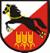 Zápis k vyúčtování finančních prostředků poskytnutých MČ Praha 20 v rámci dotačního programu pro rok 2015Název kontrolovaného subjektuRC MUM z.s.Název projektu a č. smlouvyprojekt Školička RC MUM a coworkingové centrum MUMRAJ – podpora celé rodinyS/30/2015/0056Kontrolované období2015Datum uskutečnění kontroly4. 4. 2016Cíl kontrolyPrůběžná veřejnosprávní kontrola závěrečného vyúčtování poskytnuté dotace pro rok 2015 v celkové výši 80.000,- Kčdodržení účelu a uznatelnosti výdajůnáležitosti účetních dokladůostatní Kontrolu provedlOdbor ekonomickýBc. Petra HorákováReferent OEPlatná legislativaZákon č. 250/2000 Sb., Zákon č. 320/2001 Sb., o finanční kontrole ve veřejné správě a o změně některých zákonů (zákon o finanční kontrole), ve znění pozdějších předpisůVyhláška č. 416/2004 Sb., kterou se provádí zákon č. 320/2001 Sb., o finanční kontrole, ve znění pozdějších předpisůZákon o účetnictví č. 563/1991 Sb.Vnitřní směrnice Finanční  kontrola (IA), účinná od 1.6.2015Výsledek kontrolyPři kontrole vyúčtování byly zjištěny následující nedostatky:Položka č. 15VD114 hygienické potřeby – náhradní díly k vysavači v celkové výši 2.197,- Kč není podle nás výdaj nezbytně nutný k realizaci projektu. Za nezbytně nutné výdaje v této kategorii lze považovat mýdla, toaletní papíry, čisticí a ostatní hygienické prostředky. Byla zaslána žádost o alternativní doklad, který by výše uvedený doklad nahradil.Hovorné - u všech nákladů na telefony/hovorné je třeba prokázat účel hovorů. Z  vyúčtování je patrné, že si příjemce měsíčně alokujete částku 350,- Kč na provoz Školičky a to i v měsících, kdy jsou letní prázdniny. Vzhledem k tomu, že je telefon využíván i na jiné projekty (a to i v období, kdy Školička není v provozu), je třeba prokázat výši uvedených výdajů souvisejících s provozem Školičky. Tyto výdaje je třeba doložit podrobným výpisem od operátora. Další možností je evidence hovorů, na základě kterých se určí poměr počtu hovorů uskutečněných pro Školičku k celkovým uskutečněným hovorům. Evidence hovorů by měla být vedena minimálně dva kalendářní měsíce. Tuto variantu nejspíše využíváte RC MUM. Nicméně nebylo doloženo k vyúčtování. Zaslána žádost o doložení.Provoz rezervačního systému – i zde je nutné doložit způsob jakým je výše nákladů kalkulována, neboť příjemce předkládá souhrnnou fakturu, kde pouze část nákladů spadá na projekt Školička RC MUM. Náklady na nájem – bohužel nemůžeme akceptovat neboť ani jeden z předložených dokladů za nájemné RC MUM 2015 neobsahuje kompletní náležitosti podle zákona
č. 563/1991 Sb., o účetnictví a zároveň nesplňuje podmínky uzavřené veřejnoprávní smlouvy č. S/30/2015/0056 část III., bod č. 3.2. Prosíme o zaslání účetního/daňového dokladu tj. faktury přijaté od společnosti Liga-servis s.r.o., která RC MUM nájemné poskytuje.ZávěrZatím nebylo ze strany RC MUM dodáno, požadavek zaslán 6.4.2016.Dodržení účelu a uznatelnost výdajůBude doplněno.Nedostatky v účetních dokladechNedostatky v účetních dokladech nebyly shledány. Doklady obsahují náležitosti vymezené zákonem č. 563/1991 Sb., o účetnictví. Kromě dokladů za nájemné, které předpokládáme, že RC MUM společně s ostatním dodá do 14. 4. 2016.OstatníPřílohy